Krajské centrum vzdělávání a Jazyková škola s právem státní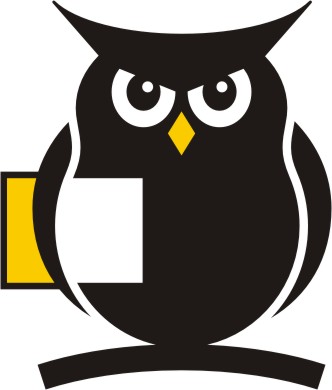 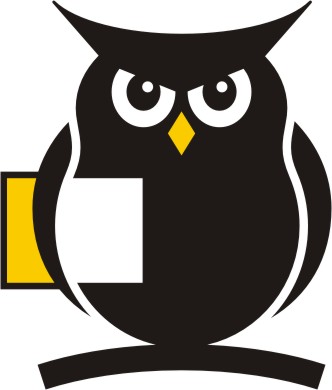 jazykové zkoušky, Plzeň, sady 5. května 42, 301 00 Plzeň tel.: 377 350 421 (ředitel), 377 350 420 (sekretariát), fax 377 350 420 _________________________________________________IČO: 49774191, DIČ: CZ49774191, č. účtu: 198834747/0300, ČSOB Plzeň, 							DODAVATEL								Číslo objednávky: 144/2023Objednáváme u Vás reklamní předměty:

1000 ks propiska COMP s potiskem, 1 ks/7,40 Kč bez DPH, celkem 7 400,- Kč bez DPH a 500 ks obyčejná tužka s gumou a s potiskem, 1 ks/6,20 Kč bez DPH, celkem 3 100,- Kč bez DPH.CENA CELKEM 10 500,- Kč bez DPH.Prosím na faktuře uvádějte: přesný název naší organizace, adresuIČ naší organizacečíslo objednávkyNaše organizace není plátcem DPH. V případě povinného zveřejnění v Registru smluv se objednavatel zavazuje objednávku zveřejnit.Vyřizuje: Veronika OndriškovičTelefon: 771 226 101Email: ondriskovic@kcv.czV Plzni dne ____________________________					___________________________Veronika Steinhäuselová					Mgr. Lukáš Vlčekhospodářka, správce rozpočtu				ředitel organizace, příkazce     Euroverlag Plus s.r.o.     Toužimská 1705     323 00 Plzeň     IČ: 04580125